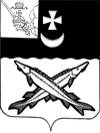 АДМИНИСТРАЦИЯ  БЕЛОЗЕРСКОГО  МУНИЦИПАЛЬНОГО   РАЙОНА  ВОЛОГОДСКОЙ ОБЛАСТИП О С Т А Н О В Л Е Н И ЕОт 10.11.2021   № 410Рассмотрев предложение о заключении концессионного соглашения с лицом, выступающим с инициативой заключения концессионного соглашения, общества с ограниченной ответственностью «Горизонт», проект концессионного соглашения с приложениями, руководствуясь статьей 37 Федерального закона от 21.07.2005 г. № 115-ФЗ «О концессионных соглашениях», Федеральным законом от 06.10.2003 № 131-ФЗ «Об общих принципах организации местного самоуправления в Российской Федерации», согласно протоколу заседания Правительства Вологодской области от 13 сентября 2021 № 34,ПОСТАНОВЛЯЮ:1. Заключить концессионное соглашение в отношении объектов водоснабжения Белозерского муниципального района, согласно приложению 1 к настоящему постановлению на условиях, предусмотренных в предложении о заключении концессионного соглашения, согласно приложению 2 к настоящему постановлению.2. Настоящее постановление вступает в силу с момента его подписания.3. Контроль за исполнением настоящего постановления оставляю за собой.4. Опубликовать настоящее постановление в районной газете «Белозерье» и разместить на официальном сайте Белозерского муниципального района в информационно-телекоммуникационной сети «Интернет».Руководитель администрации  района:                                                   Д.А.СоловьевПриложение 1к постановлению администрации районаот 10.11.2021 № 410Перечень объектов водоснабженияСооружение – здание водопровода и очистных, площадью 24,5 кв.м., кадастровый номер 35:03:0201027:589; адрес: Вологодская область, Белозерский район, с.Зубово, ул.Строителей, д.13-а;Сооружение – Водопровод из чугунных и полиэтиленовых труб, протяженностью 3800 п.м. кадастровый номер 35:03:0203005:37; адрес: Вологодская область, Белозерский район, д.Гаврино;Сооружение – Водопровод из стальных и полипропиленовых труб, протяженностью 4200 п.м. кадастровый номер 35:03:0201027:773; адрес: Вологодская область, Белозерский район, с.Зубово;Сооружение – Водонапорная башня высотой 15 м кадастровый номер 35:03:0203005:36; адрес: Вологодская область, Белозерский район, д.Гаврино;Сооружение – Артскважина №5005 глубиной 36 м;  кадастровый номер 35:03:0201024:54; адрес: Вологодская область, Белозерский район, п.Ивановский;Сооружение – Артскважина глубиной 63 м; кадастровый номер 35:03:0201027:842; адрес: Вологодская область, Белозерский район, с.Зубово, ул.Новая, д.9-а;Сооружение – Артскважина глубиной 55 м; кадастровый номер 35:03:0201027:797; адрес: Вологодская область, Белозерский район, с.Зубово, ул.Кузнецкая.Приложение 2 к постановлению администрации районаот 10.11.2021 № 410УСЛОВИЯКОНЦЕССИОННОГО СОГЛАШЕНИЯ В ОТНОШЕНИИ ОБЪЕКТОВКОНЦЕССИОННОГО СОГЛАШЕНИЯ (ДАЛЕЕ - УСЛОВИЯ)Приложение 1к Условиямконцессионного соглашения в отношенииобъектов концессионного соглашенияЗадание и основные мероприятия по созданию и реконструкции объекта СоглашенияПриложение 2к Условиямконцессионного соглашения в отношенииобъектов концессионного соглашенияПриложение 3к Условиямконцессионного соглашения в отношенииобъектов концессионного соглашенияСведения о составе и описании, в том числе технико-экономические показатели объекта Соглашения Таблица 1. Перечень и описание объектов, входящих в состав объекта Соглашения, передаваемого КонцессионеруТаблица 2. Перечень и описание объектов движимого имущества, входящего в состав иного имущества, передаваемого КонцессионеруТаблица 3. Объекты имущества в составе объекта Соглашения, подлежащие реконструкцииПриложение 4к Условиямконцессионного соглашения в отношенииобъектов концессионного соглашенияПОРЯДОК, УСЛОВИЯУСТАНОВЛЕНИЯ И ИЗМЕНЕНИЯ ЦЕН (ТАРИФОВ)ПО КОНЦЕССИОННОМУ СОГЛАШЕНИЮ И ДОЛГОСРОЧНЫЕПАРАМЕТРЫ РЕГУЛИРОВАНИЯ ДЕЯТЕЛЬНОСТИ КОНЦЕССИОНЕРАТариф устанавливается органом исполнительной власти субъекта Российской Федерации в области государственного регулирования цен (тарифов) в соответствии с Федеральным законом от 07 декабря 2011 года № 416-ФЗ «О водоснабжении и водоотведении», постановлением Правительства Российской Федерации от 13 мая 2013 года № 406 «О государственном регулировании тарифов в сфере водоснабжения и водоотведения», методом индексации установленных тарифов, в том числе на основе предельного уровня расходов концессионера на реконструкцию объектов по концессионному соглашению, долгосрочных параметров регулирования, установленных концессионным соглашением в соответствии с частью 2 статьи 47 Федерального закона от 21 июля 2005 года № 115-ФЗ "О концессионных соглашениях".Приложение 5к Условиямконцессионного соглашения в отношенииобъектов концессионного соглашенияПредельный размер расходов на реконструкцию объекта Соглашения, которой предполагается осуществить КонцессионеромО заключении концессионного соглашения на предложенных инициатором условиях№п/пНаименование условия в соответствии с Федеральным законом от 21 июля 2005 года № 115-ФЗ «О концессионных соглашениях»Установленные условия концессионного соглашения в отношении объектов концессионного соглашения1Обязательства концессионера по созданию и (или) реконструкции объектов концессионного соглашения, соблюдению сроков их создания и (или) реконструкцииКонцессионер обязуется в срок по 2025 год за счет собственных средств реконструировать объекты концессионного соглашения  в соответствии с Заданием  и основными мероприятиями по созданию и реконструкции объекта соглашения (приложение 1 к Условиям)2Обязательства концессионера по осуществлению деятельности, предусмотренной концессионным соглашениемОсуществлять деятельность по водоснабжению с использованием объектов концессионного соглашения, обеспечивая соблюдение плановых значений показателей деятельности концессионера. Плановые показатели деятельности концессионера приведены в приложении 2 к Условиям3Срок действия концессионного соглашенияСо дня подписания концессионного соглашения и по 31 декабря 2030. 4Описание, в том числе технико-экономические показатели, объектов концессионного соглашенияПриложение 3 к Условиям5Срок передачи концессионеру объектов концессионного соглашенияне более 30 (тридцати) дней с момента подписания концессионного соглашения6Порядок предоставления концессионеру земельных участков, Концедент обязуется заключить с Концессионером договоры аренды земельных участков, которые необходимы для осуществления деятельности Концессионера и на которых располагаются объекты недвижимости в составе объекта концессионного соглашения, не позднее:60 (шестидесяти) рабочих дней со дня подписания концессионного соглашения – в отношении земельных участков, поставленных на кадастровый учет и границы которых установлены в соответствии с действующим законодательством;60 (шестидесяти) рабочих дней с момента постановки соответствующих земельных участков на кадастровый учет - в отношении земельных участков, не поставленных на государственный кадастровый учет;60 (шестидесяти) рабочих дней с момента уточнения границ и площади соответствующих земельных участков - в отношении земельных участков, поставленных на кадастровый учет и границы которых не установлены в соответствии с действующим законодательством.Расходы по формированию земельных участков, постановке на кадастровый учет, государственной регистрации прав, а также иным землеустроительным мероприятиям несет Концедент. Арендная плата за переданные земельные участки устанавливается договорами аренды земельных участков. Порядок определения размера арендной платы и случаи ее изменения устанавливаются в соответствии с действующим законодательством.Договор аренды земельного участка заключается на срок, не превышающий срок действия концессионного соглашения.Договор аренды земельного участка подлежит государственной регистрации в установленном законодательством Российской Федерации порядке и вступает в силу с момента данной регистрации. Государственная регистрация указанного договора осуществляется за счет Концедента.Концессионер не вправе передавать свои права по договору аренды земельного участка третьим лицам и сдавать земельный участок в субаренду, если иное не предусмотрено договором аренды земельного участка.Прекращение концессионного соглашения является основанием для прекращения договора аренды земельного участка.Концессионер не вправе без согласия Концедента возводить на земельном участке, находящемся  в собственности Концедента, объекты  недвижимого имущества, не входящие в состав объекта концессионного соглашения, предназначенные для использования при осуществлении Концессионером деятельности, предусмотренной концессионным соглашением.7Цели и срок использования (эксплуатации) объектов концессионного соглашенияВ целях осуществления деятельности по водоснабжению с использованием объектов концессионного соглашения концессионер использует (эксплуатирует) объекты концессионного соглашения с даты подписания акта приема-передачи объектов концессионного соглашения по 31 декабря 2030 года 8Способы обеспечения исполнения концессионером обязательств по концессионному соглашению (предоставление безотзывной банковской гарантии, передача концессионером концеденту в залог прав концессионера по договору банковского вклада (депозита), осуществление страхования риска ответственности концессионера за нарушение обязательств по концессионному соглашению), размеры предоставляемого обеспечения и срок, на который оно предоставляетсяКонцессионер обязуется предоставлять в течение срока действия концессионного соглашения обеспечение исполнения обязательств по реконструкции объекта концессионного соглашения в одной из следующих форм: - безотзывной банковской гарантии, которая должна быть непередаваемой и соответствовать иным требованиям постановления Правительства Российской Федерации от 19 декабря 2013 года № 1188 «Об утверждении требований к банковской гарантии, предоставляемой в случае, если объектом концессионного соглашения являются объекты теплоснабжения, централизованные системы горячего водоснабжения, холодного водоснабжения и (или) водоотведения, отдельные объекты таких систем»;- договора передачи Концессионером Концеденту в залог прав по договору банковского вклада (депозита);- договора страхования риска ответственности Концессионера по концессионному соглашению.Требования к Концессионеру в отношении банков, предоставляющих безотзывные банковские гарантии, в отношении банков, в которых может быть открыт банковский вклад (депозит) концессионера, права по которому могут передаваться Концессионером Концеденту в залог, и в отношении страховых организаций, с которыми Концессионер может заключить договор страхования риска ответственности за нарушение обязательств по концессионному соглашению, устанавливаются постановлением Правительства Российской Федерации от 15 июля 2009года № 495 «Об установлении требований к концессионеру в  отношении банков, предоставляющих безотзывные банковские гарантии, банков, в которых может быть открыт банковский вклад (депозит) концессионера, права по которому могут передаваться концессионером концеденту в залог, и в отношении страховых организаций, с которыми концессионер может заключить договор страхования риска ответственности за нарушение обязательств по концессионному соглашению».Размер обеспечения исполнения обязательств Концессионера определяется в размере не менее 5 (пяти) % от объема предусмотренных концессионным соглашением инвестиций на каждый год срока действия концессионного соглашения (с учетом ежегодного исполнения инвестиционных обязательств).9Порядок возмещения расходов сторон в случае досрочного расторжения концессионного соглашения и порядок возмещения фактически понесенных расходов концессионера, подлежащих возмещению в соответствии с нормативными правовыми актами Российской Федерации в сфере теплоснабжения, в сфере водоснабжения и водоотведения и не возмещенных ему на момент окончания срока действия концессионного соглашенияВ случае досрочного расторжения Соглашения Концедент обеспечивает Концессионеру возмещение расходов, понесенных Концессионером на реконструкцию объекта Соглашения и не возвращенных ему на момент досрочного расторжения настоящего Соглашения. Возмещение расходов осуществляется за исключением инвестированного капитала, возврат которого учтен при установлении тарифов на товары, работы и услуги Концессионера. Концессионер обращается к Концеденту с требованием о возмещении расходов. К требованию в обязательном порядке прилагается пакет документов, подтверждающий сумму понесенных и некомпенсированных расходов, а именно:а) надлежащим образом оформленные:акты выполненных работ (по форме КС-2);справки о стоимости выполненных работ и затрат (по форме КС-3);первичные бухгалтерские документы, подтверждающие стоимость закупленных материалов (оборудования), задействованных в выполненных работах (оплаченные счета-фактуры с платежными поручениями с отметкой банка, акты списания расходных материалов, акты постановки на бухгалтерский учет приобретенных основных средств).б) пояснительную записку, подтверждающую сумму некомпенсированных расходов, понесенных в результате осуществления регулируемого вида деятельности по предмету Соглашения. Концедент в течение 30 (тридцати) рабочих дней осуществляет проверку представленных Концессионером документов к расчету расходов, при этом Концедент имеет право запрашивать необходимую информацию в отношении рассматриваемого вопроса у иного круга лиц. После завершения проверки представленных Концессионером документов к расчету расходов, Концедент в течение 10 (десяти) рабочих дней принимает решение о возмещении расходов либо отказе в возмещении расходов. В случае принятия Концедентом решения о компенсации Концессионеру расходов, Концедент и Концессионер в течение 5 (пяти) рабочих дней после принятия такого решения подписывают график платежей, в соответствии с которым осуществляется возмещение расходов Концессионеру.Возврат суммы понесенных и некомпенсированных Концессионером расходов осуществляется Концедентом в рамках бюджетного процесса в сроки, установленные графиком платежей, подписанным Концессионером и Концедентом.При досрочном расторжении Соглашения объекты, не прошедшие реконструкцию, должны находиться в исправном техническом состоянии, быть пригодными для осуществления деятельности, указанной в разделе 1 настоящего Соглашения.В случае если в течение срока действия Соглашения цены (тарифы) и надбавки к ценам (тарифам), установленные с применением долгосрочных параметров регулирования деятельности Концессионера, не обеспечивают возмещения расходов Концессионера, и Концедентом не возмещены недостающие согласованные суммы расходов на реконструкцию объекта Соглашения на момент окончания срока действия настоящего Соглашения, условия настоящего Соглашения должны быть изменены по требованию Концессионера. Срок действия Соглашения в данном случае подлежит продлению на период, достаточный для возмещения указанных расходов Концессионера, но не более чем на 5 (пять) лет.Концессионер предоставляет Концеденту экономически обоснованные расчеты размера невозмещенных на момент окончания срока действия настоящего Соглашения расходов с приложением подтверждающих бухгалтерских документов, а также расчет периода, на который должен быть продлен срок действия настоящего Соглашения и в течение которого будут возмещены расходы Концессионера за счет тарифов и надбавок к тарифам на услуги по водоснабжению и водоотведению.Концедент проверяет представленные документы на предмет достоверности и правильности расчетов и согласовывает размер расходов, подлежащих возмещению, в течение 30 (тридцати) календарных дней с момента предоставления документов.Если в процессе проверки документов Концедентом выявлены факты недостоверности информации, ошибки расчетов и прочие недостатки, документы возвращаются Концессионеру на доработку с указанием причин возврата.После согласования размера невозмещенных на момент окончания срока действия Соглашения расходов Концессионером и Концедентом готовятся изменения в настоящее Соглашение в части продления срока действия Соглашения, которые подлежат согласованию с антимонопольным органом в соответствие с действующим законодательством.После согласования с антимонопольным органом изменений Стороны подписывают дополнительное соглашение об изменении срока действия Соглашения.При принятии Концедентом решения об отказе от продления срока действия Соглашения компенсация невозмещенных на дату окончания действия Соглашения расходов Концессионера подлежит компенсации из бюджета Концедента. Возмещение расходов Концессионера в этом случае производится в срок не позднее 1 (одного) года с даты подтверждения расходов, но не может превышать срока 2 (двух) лет с даты окончания Соглашения.10Обязательства концедента и (или) концессионера по подготовке территории, необходимой для реконструкции объектов концессионного соглашения и (или) для осуществления деятельности, предусмотренной концессионным соглашениемКонцессионер обязуется за свой счет осуществить действия по подготовке территории, необходимой для создания и реконструкции объектов концессионного Соглашения и осуществления деятельности по водоснабжению.11Значения долгосрочных параметров регулирования деятельности концессионера (долгосрочных параметров регулирования тарифов, определенных в соответствии с нормативными правовыми актами Российской Федерации в сфере водоснабжения и водоотведения, долгосрочных параметров государственного регулирования цен (тарифов) в сфере теплоснабжения, определенных в соответствии с нормативными правовыми актами Российской Федерации в сфере теплоснабжения)Приложение 4 к Условиям12Предельный размер расходов на реконструкцию объекта Соглашения, которой предполагается осуществить КонцессионеромПриложение 5 к Условиям13Права и обязанности, осуществляемые субъектом Российской Федерации Вологодской областью, участвующим в концессионном соглашении в качестве самостоятельной стороныПри исполнении Концессионного соглашения Субъект несет следующие обязанности:установление тарифов в соответствии с долгосрочными параметрами регулирования деятельности Концессионера и методом регулирования тарифов;утверждение инвестиционной программы Концессионера в соответствии с установленными Соглашением заданием и мероприятиями, плановыми показателями деятельности Концессионера, предельным уровнем расходов на реконструкцию объекта Соглашения;возмещение недополученных доходов, экономически обоснованных расходов Концессионера за счет средств бюджета Субъекта в соответствии с нормативными правовыми актами Российской Федерации в случае принятия органом исполнительной власти Субъекта в области государственного регулирования тарифов решения об изменении долгосрочных тарифов и (или) необходимой валовой выручки Концессионера, рассчитанных на основе долгосрочных параметров регулирования деятельности Концессионера и предусмотренных Соглашением в соответствии с основами ценообразования в сфере теплоснабжения, водоснабжения, водоотведения, и (или) долгосрочных параметров регулирования деятельности Концессионера, установленных органом исполнительной власти в области государственного регулирования тарифов Субъекта и (или) решения об установлении тарифов Концессионера на основе долгосрочных параметров регулирования деятельности Концессионера, отличных от долгосрочных параметров регулирования деятельности Концессионера, установленных либо согласованных органом исполнительной власти в области государственного регулирования тарифов Субъекта.Возмещение недополученных доходов, экономически обоснованных расходов Концессионера, подлежащих возмещению за счет средств бюджета Субъекта, осуществляется в соответствии с положениями постановления Правительства Российской Федерации от 1 июля 2014 года № 603 «О порядке расчета размера возмещения организациям, осуществляющим регулируемые виды деятельности в сферах обращения с твердыми коммунальными отходами, электроэнергетики, теплоснабжения, водоснабжения, водоотведения, недополученных доходов, связанных с осуществлением ими регулируемых видов деятельности, за счет средств бюджетов бюджетной системы Российской Федерации и определения размера компенсации за счет средств федерального бюджета расходов бюджета субъекта Российской Федерации или местного бюджета, возникших в результате возмещения недополученных доходов» и статьи 78 Бюджетного кодекса Российской Федерации.№п/пНаименование мероприятияИсточник финанси-рованияГод реализации,объем финансирования, тыс. руб.Год реализации,объем финансирования, тыс. руб.Год реализации,объем финансирования, тыс. руб.Год реализации,объем финансирования, тыс. руб.Год реализации,объем финансирования, тыс. руб.Год реализации,объем финансирования, тыс. руб.Год реализации,объем финансирования, тыс. руб.Год реализации,объем финансирования, тыс. руб.Год реализации,объем финансирования, тыс. руб.Год реализации,объем финансирования, тыс. руб.№п/пНаименование мероприятияИсточник финанси-рования2021202220232024202520262027202820292030Водопровод №9801 из стальных и полипропиленовых труб, протяженностью 4200 п.м. (Вологодская область, Белозерский р-н, с. Зубово) Водопровод №9801 из стальных и полипропиленовых труб, протяженностью 4200 п.м. (Вологодская область, Белозерский р-н, с. Зубово) Водопровод №9801 из стальных и полипропиленовых труб, протяженностью 4200 п.м. (Вологодская область, Белозерский р-н, с. Зубово) Водопровод №9801 из стальных и полипропиленовых труб, протяженностью 4200 п.м. (Вологодская область, Белозерский р-н, с. Зубово) Водопровод №9801 из стальных и полипропиленовых труб, протяженностью 4200 п.м. (Вологодская область, Белозерский р-н, с. Зубово) Водопровод №9801 из стальных и полипропиленовых труб, протяженностью 4200 п.м. (Вологодская область, Белозерский р-н, с. Зубово) Водопровод №9801 из стальных и полипропиленовых труб, протяженностью 4200 п.м. (Вологодская область, Белозерский р-н, с. Зубово) Водопровод №9801 из стальных и полипропиленовых труб, протяженностью 4200 п.м. (Вологодская область, Белозерский р-н, с. Зубово) Водопровод №9801 из стальных и полипропиленовых труб, протяженностью 4200 п.м. (Вологодская область, Белозерский р-н, с. Зубово) Водопровод №9801 из стальных и полипропиленовых труб, протяженностью 4200 п.м. (Вологодская область, Белозерский р-н, с. Зубово) Водопровод №9801 из стальных и полипропиленовых труб, протяженностью 4200 п.м. (Вологодская область, Белозерский р-н, с. Зубово) Водопровод №9801 из стальных и полипропиленовых труб, протяженностью 4200 п.м. (Вологодская область, Белозерский р-н, с. Зубово) Водопровод №9801 из стальных и полипропиленовых труб, протяженностью 4200 п.м. (Вологодская область, Белозерский р-н, с. Зубово) 1.Реконструкция водопроводной сети (замена участка водопровода из стальной трубы Ду100 мм протяженностью 150 м.п. на трубу ПНД (полиэтилен низкого давления) Ду63 мм)Собственные средства организации0000100,000000Плановые значения показателей надежности и энергетической эффективностиТаблица 1. Плановые значения показателей надежности, качества, энергетической эффективности объектов централизованных систем водоснабженияПлановые значения показателей надежности и энергетической эффективностиТаблица 1. Плановые значения показателей надежности, качества, энергетической эффективности объектов централизованных систем водоснабженияПлановые значения показателей надежности и энергетической эффективностиТаблица 1. Плановые значения показателей надежности, качества, энергетической эффективности объектов централизованных систем водоснабженияПлановые значения показателей надежности и энергетической эффективностиТаблица 1. Плановые значения показателей надежности, качества, энергетической эффективности объектов централизованных систем водоснабженияПлановые значения показателей надежности и энергетической эффективностиТаблица 1. Плановые значения показателей надежности, качества, энергетической эффективности объектов централизованных систем водоснабженияПлановые значения показателей надежности и энергетической эффективностиТаблица 1. Плановые значения показателей надежности, качества, энергетической эффективности объектов централизованных систем водоснабженияПлановые значения показателей надежности и энергетической эффективностиТаблица 1. Плановые значения показателей надежности, качества, энергетической эффективности объектов централизованных систем водоснабженияПлановые значения показателей надежности и энергетической эффективностиТаблица 1. Плановые значения показателей надежности, качества, энергетической эффективности объектов централизованных систем водоснабженияПлановые значения показателей надежности и энергетической эффективностиТаблица 1. Плановые значения показателей надежности, качества, энергетической эффективности объектов централизованных систем водоснабженияПлановые значения показателей надежности и энергетической эффективностиТаблица 1. Плановые значения показателей надежности, качества, энергетической эффективности объектов централизованных систем водоснабженияПлановые значения показателей надежности и энергетической эффективностиТаблица 1. Плановые значения показателей надежности, качества, энергетической эффективности объектов централизованных систем водоснабженияПлановые значения показателей надежности и энергетической эффективностиТаблица 1. Плановые значения показателей надежности, качества, энергетической эффективности объектов централизованных систем водоснабженияПлановые значения показателей надежности и энергетической эффективностиТаблица 1. Плановые значения показателей надежности, качества, энергетической эффективности объектов централизованных систем водоснабженияПлановые значения показателей надежности и энергетической эффективностиТаблица 1. Плановые значения показателей надежности, качества, энергетической эффективности объектов централизованных систем водоснабженияПлановые значения показателей надежности и энергетической эффективностиТаблица 1. Плановые значения показателей надежности, качества, энергетической эффективности объектов централизованных систем водоснабжения№ п/пНаименование показателяЕдиницаизмеренияФактические показатели за 2020 годПлановые значенияПлановые значенияПлановые значенияПлановые значенияПлановые значенияПлановые значенияПлановые значенияПлановые значенияПлановые значенияПлановые значенияПлановые значения№ п/пНаименование показателяЕдиницаизмеренияФактические показатели за 2020 год20212022202220232024202520262027202820292030Показатели надежности и бесперебойности водоснабженияПоказатели надежности и бесперебойности водоснабженияПоказатели надежности и бесперебойности водоснабженияПоказатели надежности и бесперебойности водоснабженияПоказатели надежности и бесперебойности водоснабженияПоказатели надежности и бесперебойности водоснабженияПоказатели надежности и бесперебойности водоснабженияПоказатели надежности и бесперебойности водоснабженияПоказатели надежности и бесперебойности водоснабженияПоказатели надежности и бесперебойности водоснабженияПоказатели надежности и бесперебойности водоснабженияПоказатели надежности и бесперебойности водоснабженияПоказатели надежности и бесперебойности водоснабженияПоказатели надежности и бесперебойности водоснабженияПоказатели надежности и бесперебойности водоснабжения20191Количество зафиксированных перерывов в подаче холодной воды, возникших в результате аварий, повреждений и иных технологических нарушений, в расчете на протяженность водопроводной сетиед. в год/км0,1250,1250,1250,1250,1250,1250,1250,0620,0620,0620,0620,062Показатели качества питьевой водыПоказатели качества питьевой водыПоказатели качества питьевой водыПоказатели качества питьевой водыПоказатели качества питьевой водыПоказатели качества питьевой водыПоказатели качества питьевой водыПоказатели качества питьевой водыПоказатели качества питьевой водыПоказатели качества питьевой водыПоказатели качества питьевой водыПоказатели качества питьевой водыПоказатели качества питьевой водыПоказатели качества питьевой водыПоказатели качества питьевой воды0,000062Доля проб питьевой воды, подаваемой с источников водоснабжения, водопроводных станций в распределительную водопроводную сеть, не соответствующих установленным требованиям, в общем объеме проб, отобранных по результатам производственного контроля качества питьевой воды%0000000000003Доля проб питьевой воды в распределительной водопроводной сети, не соответствующих установленным требованиям, в общем объеме проб, отобранных по результатам производственного контроля качества питьевой воды%000000000000Показатели энергетической эффективности объектов водоснабженияПоказатели энергетической эффективности объектов водоснабженияПоказатели энергетической эффективности объектов водоснабженияПоказатели энергетической эффективности объектов водоснабженияПоказатели энергетической эффективности объектов водоснабженияПоказатели энергетической эффективности объектов водоснабженияПоказатели энергетической эффективности объектов водоснабженияПоказатели энергетической эффективности объектов водоснабженияПоказатели энергетической эффективности объектов водоснабженияПоказатели энергетической эффективности объектов водоснабженияПоказатели энергетической эффективности объектов водоснабженияПоказатели энергетической эффективности объектов водоснабженияПоказатели энергетической эффективности объектов водоснабженияПоказатели энергетической эффективности объектов водоснабженияПоказатели энергетической эффективности объектов водоснабжения0,0014Доля потерь воды в централизованных системах водоснабжения при транспортировке в общем объеме воды, поданной в водопроводную сеть%13,513,513,513,513,513,513,513,513,513,513,513,55Удельный расход электрической энергии, потребляемой в технологическом процессе транспортировки питьевой воды, на единицу объема транспортируемой водыкВтч/ куб. м0,7610,7610,7610,7610,7610,7610,7610,7610,7610,7610,7610,761№ п/пНаименование имуществаАдрес объекта, кадастровый номерГодвводаТехническая характеристикаИзнос, %Правоустанавливающие документыБалансоваястоимость/ остаточная  стоимость 1.Здание водопровода и очистныхВологодская область, Белозерский район, с.Зубово (Шольского с/с), ул.Строителей, д.13а.; кадастровый номер 35:03:0201027:5892007назначение: нежилое, количество этажей -1, площадь 24,5 кв.м. 7035-35/003-35/003/004/2016-3062/2 от 27 декабря 2016 года138480,722.Водопровод из чугунных и полиэтиленовых труб, протяженностью 3800 п.м.Вологодская область, Белозерский район, д.Гаврино, д. б/н; кадастровый номер 35:03:0203005:372007назначение: сооружения коммунальной инфраструктуры;протяженность 3800 п.м.;7035-35/003-35/003/004/2016-3063/2 от 27 декабря 2016 года 588000,003.Водопровод №9801 из стальных и полипропиленовых труб, протяженностью 4200 п.м. Вологодская область, Белозерский район, с.Зубово (Шольского с/с), д. б/н; кадастровый номер 35:03:0201027:7732007назначение: сооружения коммунальной инфраструктуры;материал: стальные и полипропиленовые трубы;протяженность 4200 п.м.7035-35/003-35/003/004/2016-3064/2 от 27 декабря 2016 года477145,24.Водонапорная башня высотой 15 мВологодская область, Белозерский район, д.Гаврино; кадастровый номер 35:03:0203005:361971назначение: сооружения коммунальной инфраструктуры;высота 15 м.7035-35/003-35/003/004/2016-3065/2 от 26 декабря 2016 года18000,005.Артскважина №5005 глубиной 36 мВологодская область, Белозерский район, с/п Шолькое, п.Ивановский; кадастровый номер 35:03:0201024:541971 назначение: сооружения коммунальной инфраструктуры; глубина 36 м.7035-35/003-35/003/004/2016-3069/2 от 27 декабря 2016 года66704,4/0,006.Артскважина глубиной 63 мВологодская область, Белозерский район, с/п Шолькое, с.Зубово, ул.Новая, д.9а; кадастровый номер 35:03:0201027:8421971назначение: сооружения коммунальной инфраструктуры;глубина 63 м.;7035-35/003-35/003/004/2016-3080/2 от 26 декабря 2016 года45141,60/0,007.Артскважина глубиной 55 мВологодская область, Белозерский район, с/п Шолькое, с.Зубово, ул.Кузнецкая; кадастровый номер 35:03:0201027:7971971назначение: сооружения коммунальной инфраструктуры;глубина 55 м.7035-35/003-35/003/004/2016-3081/2 от 26 декабря 2016 года63053,76/0,001396525,68№ п/пНаименование объектаТехническая характеристика, инвентарный номерДата выпуска, приобретенияБалансовая стоимость (рублей)1Насос К45/30 в здании водопровода и очистных с. ЗубовоМарка К45/30, номинальная подача – 45 кубм/час, номинальный напор – 30 м.201317 755,502Насос ЭЦВ 6-10-110 в здании водопровода и очистных с. ЗубовоПогружной насос марки ЭВЦ 6-10-110, подача - 10 куб.м/час;  напор - 110 метров; минимальный диаметр скважины - 150 мм; ток - 12 А; мощность двигателя - 5,5 кВт201121 450,03Автомобиль УАЗМодель ССА 220621-01, бензиновый, гос.номер Е793МТ352014539 233,33Итого: Итого: 578 438,83№ п/пНаименование имуществаМестоположение 1.Водопровод №9801 из стальных и полипропиленовых труб, протяженностью 4200 п.м.Вологодская область, Белозерский р-н, с. ЗубовоДолгосрочные параметры регулирования деятельности КонцессионераВодоснабжение:Долгосрочные параметры регулирования деятельности КонцессионераВодоснабжение:Долгосрочные параметры регулирования деятельности КонцессионераВодоснабжение:Долгосрочные параметры регулирования деятельности КонцессионераВодоснабжение:Долгосрочные параметры регулирования деятельности КонцессионераВодоснабжение:Долгосрочные параметры регулирования деятельности КонцессионераВодоснабжение:Долгосрочные параметры регулирования деятельности КонцессионераВодоснабжение:Долгосрочные параметры регулирования деятельности КонцессионераВодоснабжение:Долгосрочные параметры регулирования деятельности КонцессионераВодоснабжение:Долгосрочные параметры регулирования деятельности КонцессионераВодоснабжение:Долгосрочные параметры регулирования деятельности КонцессионераВодоснабжение:Долгосрочные параметры регулирования деятельности КонцессионераВодоснабжение:Долгосрочные параметры регулирования деятельности КонцессионераВодоснабжение:Долгосрочные параметры регулирования деятельности КонцессионераВодоснабжение:Долгосрочные параметры регулирования деятельности КонцессионераВодоснабжение:Долгосрочные параметры регулирования деятельности КонцессионераВодоснабжение:Долгосрочные параметры регулирования деятельности КонцессионераВодоснабжение:Долгосрочные параметры регулирования деятельности КонцессионераВодоснабжение:Долгосрочные параметры регулирования деятельности КонцессионераВодоснабжение:Долгосрочные параметры регулирования деятельности КонцессионераВодоснабжение:Долгосрочные параметры регулирования деятельности КонцессионераВодоснабжение:Долгосрочные параметры регулирования деятельности КонцессионераВодоснабжение:№ п/пНаименованиеЕд. изм.202120222022202320232024202420252025202620262027202720282028202920292030203020301Долгосрочные параметры регулирования деятельности концессионера:1.1Базовый уровень операционных расходовтыс. руб.560,7560,7–––––––––––––––––––1.2Нормативный уровень прибыли%Не выше нормы доходности, установленной федеральным органом регулирования (при наличии инвестиционной программы, утвержденной после перехода к долгосрочному методу регулирования тарифов)Не выше нормы доходности, установленной федеральным органом регулирования (при наличии инвестиционной программы, утвержденной после перехода к долгосрочному методу регулирования тарифов)Не выше нормы доходности, установленной федеральным органом регулирования (при наличии инвестиционной программы, утвержденной после перехода к долгосрочному методу регулирования тарифов)Не выше нормы доходности, установленной федеральным органом регулирования (при наличии инвестиционной программы, утвержденной после перехода к долгосрочному методу регулирования тарифов)Не выше нормы доходности, установленной федеральным органом регулирования (при наличии инвестиционной программы, утвержденной после перехода к долгосрочному методу регулирования тарифов)Не выше нормы доходности, установленной федеральным органом регулирования (при наличии инвестиционной программы, утвержденной после перехода к долгосрочному методу регулирования тарифов)Не выше нормы доходности, установленной федеральным органом регулирования (при наличии инвестиционной программы, утвержденной после перехода к долгосрочному методу регулирования тарифов)Не выше нормы доходности, установленной федеральным органом регулирования (при наличии инвестиционной программы, утвержденной после перехода к долгосрочному методу регулирования тарифов)Не выше нормы доходности, установленной федеральным органом регулирования (при наличии инвестиционной программы, утвержденной после перехода к долгосрочному методу регулирования тарифов)Не выше нормы доходности, установленной федеральным органом регулирования (при наличии инвестиционной программы, утвержденной после перехода к долгосрочному методу регулирования тарифов)Не выше нормы доходности, установленной федеральным органом регулирования (при наличии инвестиционной программы, утвержденной после перехода к долгосрочному методу регулирования тарифов)Не выше нормы доходности, установленной федеральным органом регулирования (при наличии инвестиционной программы, утвержденной после перехода к долгосрочному методу регулирования тарифов)Не выше нормы доходности, установленной федеральным органом регулирования (при наличии инвестиционной программы, утвержденной после перехода к долгосрочному методу регулирования тарифов)Не выше нормы доходности, установленной федеральным органом регулирования (при наличии инвестиционной программы, утвержденной после перехода к долгосрочному методу регулирования тарифов)Не выше нормы доходности, установленной федеральным органом регулирования (при наличии инвестиционной программы, утвержденной после перехода к долгосрочному методу регулирования тарифов)Не выше нормы доходности, установленной федеральным органом регулирования (при наличии инвестиционной программы, утвержденной после перехода к долгосрочному методу регулирования тарифов)Не выше нормы доходности, установленной федеральным органом регулирования (при наличии инвестиционной программы, утвержденной после перехода к долгосрочному методу регулирования тарифов)Не выше нормы доходности, установленной федеральным органом регулирования (при наличии инвестиционной программы, утвержденной после перехода к долгосрочному методу регулирования тарифов)Не выше нормы доходности, установленной федеральным органом регулирования (при наличии инвестиционной программы, утвержденной после перехода к долгосрочному методу регулирования тарифов)Не выше нормы доходности, установленной федеральным органом регулирования (при наличии инвестиционной программы, утвержденной после перехода к долгосрочному методу регулирования тарифов)Не выше нормы доходности, установленной федеральным органом регулирования (при наличии инвестиционной программы, утвержденной после перехода к долгосрочному методу регулирования тарифов)1.3Показатели энергосбережения и энергетической эффективности1.3.1Доля потерь воды в централизованных системах водоснабжения при транспортировке в общем объеме воды, поданной в водопроводную сеть%13,513,513,513,513,513,513,513,513,513,513,513,513,513,513,513,513,513,513,513,513,51.3.2Удельный расход электрической энергии, потребляемой в технологическом процессе транспортировки питьевой воды, на единицу объема транспортируемой водыкВт*ч/куб.м0,7610,7610,7610,7610,7610,7610,7610,7610,7610,7610,7610,7610,7610,7610,7610,7610,7610,7610,7610,7610,761Объем финансирования, тыс. руб.Итого2021202220232024202520262027202820292030Объем финансирования на реконструкцию объекта Соглашения, осуществляемых в течение всего срока действия Соглашения100,00,00,00,00,0100,00,00,00,00,00,0